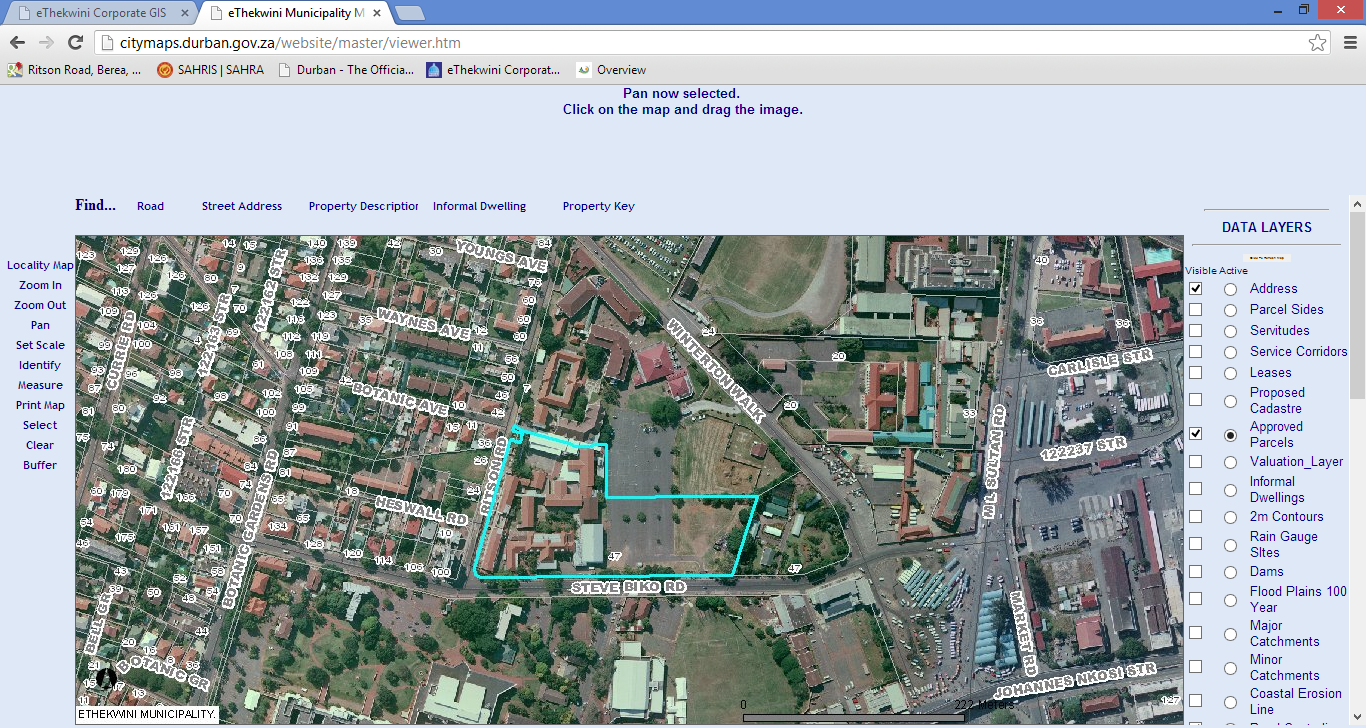 47 STEVE BIKO ROAD – BEREADurban University of Technology – Drama Department Amafa application July 2013 – Area of Public Participation : approx. 100m radiusLindsay Napier Architect 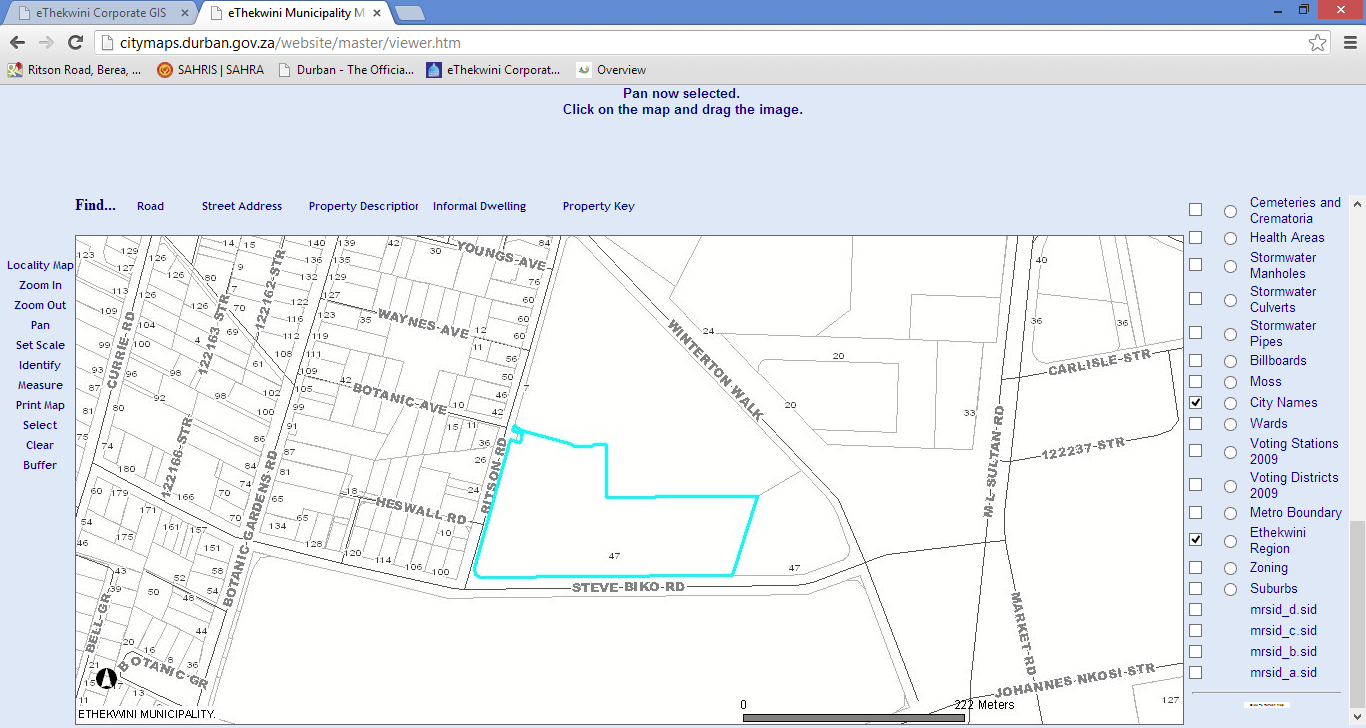 47 STEVE BIKO ROAD – BEREADurban University of Technology – Drama Department Amafa application July 2013 – Area of Public Participation : approx. 100m radiusLindsay Napier Architect 